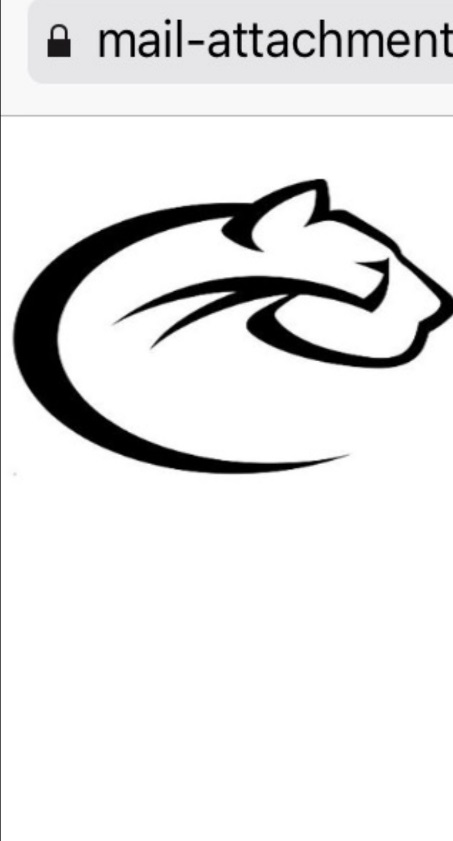 LEON COUGAR BASEBALL2019 SCHEDULEVARSITYDayDateOpponentSiteTimeTues.Feb. 5th#FranklinLeon HS4:30Fri.Feb. 8th#Anderson-ShiroAnderson-Shiro4:30Mon.Feb. 11th#Bruceville- EddyBruceville Eddy4:30Fri.Feb. 15th#MidlredMidred HS4:30Thur-SatFeb 21-23Palestine TournamentPalestine& ElkhartTBATuesFeb 26th*CentervilleCenterville HS7:00Thur& SatFeb 28th& Mar 2ndAnderson Shiro TournamentA-Shiro HSTBAFriMar 1st*North ZulchLeon HS6:00 or TBATues.Mar 5th*NormangeeNormangee HS6:00 or TBAFri.Mar 8th*LoveladyLovelady HS6:00 or TBATues.Mar. 12th*SlocumLeon HS6:00 or TBAFri.Mar. 15th*LatexoLatexo HS6:00 or TBATuesMar. 19th*GrapelandLeon HS6:00 or TBAFriMar. 22nd*OakwoodLeon HS6:00 or TBATuesMar. 26thByeByeFriMar. 29th*CentervilleLeon HS6:00 or TBATuesApr. 2nd*North ZulchNorth Zulch HS6:00 or TBAFriApr. 5th*NormangeeLeon HS6:00 or TBATuesApr. 8th*Lovelady Leon HS6:00 or TBAFriApr 12th*SlocumSlocum HS6:00 or TBATuesApr 16th *Latexo!!!Leon HS6:00 or TBAFriApr. 19th*GrapelandGrapeland HS6:00 or TBATueApr. 23rd*OakwoodOakwood HS6:00 or TBA           Fri                    Apr. 26th                                                  Fri                    Apr. 26th                                                  Fri                    Apr. 26th                                       BYEHead Coach: Chad McLin                     AD: Jeremy ColvertHead Coach: Chad McLin                     AD: Jeremy ColvertHead Coach: Chad McLin                     AD: Jeremy ColvertAsst Coach: N/A                                   Supt: David RainsAsst Coach: N/A                                   Supt: David RainsAsst Coach: N/A                                   Supt: David RainsEmail:cmclin@leonisd.net# Denotes Scrimmage# Denotes Scrimmage# Denotes Scrimmage* Denotes District 21-2A game* Denotes District 21-2A game* Denotes District 21-2A game! Denotes Senior Night! Denotes Senior Night! Denotes Senior Night